Angaben zwecks schulinterner Förderung bzw. Rücksichtnahme(Kreuzen Sie bitte an, wenn für Ihr Kind zutreffend)Sonstiges (Geben Sie bitte an, wenn weitere offizielle Gutachten/Tests vorliegen)_______________________________________________________________________________________Geschwisterkinder am Sophie-Scholl-Gymnasium                   ja                      nein   Einwilligung zur Darstellung von Bildern auf der Schulhomepage und in der PresseUnsere Schule hat eine eigene Homepage, für deren Gestaltung die Schulleitung verantwortlich ist. Auf dieser Homepage möchten wir die Aktivitäten unserer Schule präsentieren. Zu besonderen Veranstaltungen ist zudem die Presse geladen, die ebenfalls Fotos veröffentlicht.Dabei ist es auch möglich, dass Bilder Ihres Kindes (ohne Namensnennung) im Internet und/oder in den Printmedien abgebildet werden. Da solche Bildnisse ohne Einverständnis der oder des Betroffenen nicht verbreitet werden dürfen, benötigen wir hierfür Ihre Einwilligung. Wir weisen dabei ergänzend darauf hin, dass Informationen im Internet weltweit abrufbar und veränderbar sind. Sie haben selbstverständlich das Recht, diese Einwilligung jederzeit mit Wirkung für die Zukunft zu widerrufen.                               einverstanden                                          nicht einverstandenEinwilligung zur Erstellung einer KlassenlisteZur Erleichterung des Schulbetriebes wäre es hilfreich, wenn in jeder Klasse eine Telefonliste erstellt würde, um notfalls mittels Telefonkette/Emailverteiler bestimmte Informationen zwischen Eltern/volljährigen Schülern weiterzugeben.Für die Erstellung einer solchen Liste, die Name, Vorname des Schülers/ der Schülerin und die Telefonnummer/Emailadresse enthält, und für die Weitergabe an alle Eltern der klassenangehörigen Schülerinnen und Schüler bestimmt ist, benötigen wir Ihr Einverständnis. Auch diese Einwilligung kann jederzeit von Ihnen widerrufen werden.                                einverstanden                                          nicht einverstandenEinwilligung in die Übermittlung an den KlassenelternbeiratDie Klassenelternbeiräte erhalten von der Schule zur Durchführung ihrer Aufgaben Ihre Namen und Adressdaten nur, wenn sie hierzu Ihre schriftliche Einwilligung erhalten. Zur Verfahrenserleichterung bitten wir Sie bereits an dieser Stelle um Ihre Einwilligung. Sollten Sie in Kenntnis der personellen Zusammensetzung Ihrer Elternvertretung eine Übermittlung nicht wünschen, können Sie die Einwilligung für die Zukunft selbstverständlich widerrufen.                               einverstanden                                          nicht einverstandenDas Sophie-Scholl-Gymnasium verschickt Elternbriefe digital. Bitte geben Sie in Druckbuchstaben Ihre Email-Adresse an, an die die Elternbriefe gesendet werden sollen:                                                                                           ________________________________________________________________________                      ______________________________________Ort/ Datum                                                                                    Unterschrift der Mutter					                               ______________________________________                                                                                                                                              Unterschrift des Vaters Nur für interne Zwecke:                                                                                                      SOPHIE-SCHOLL-GYMNASIUM Gymnasium des Kreises Steinburg Anmeldung zum Besuch der 5. Klasseim Schuljahr   ____________________SOPHIE-SCHOLL-GYMNASIUM Gymnasium des Kreises Steinburg Anmeldung zum Besuch der 5. Klasseim Schuljahr   ____________________SOPHIE-SCHOLL-GYMNASIUM Gymnasium des Kreises Steinburg Anmeldung zum Besuch der 5. Klasseim Schuljahr   ____________________SOPHIE-SCHOLL-GYMNASIUM Gymnasium des Kreises Steinburg Anmeldung zum Besuch der 5. Klasseim Schuljahr   ____________________SOPHIE-SCHOLL-GYMNASIUM Gymnasium des Kreises Steinburg Anmeldung zum Besuch der 5. Klasseim Schuljahr   ____________________SOPHIE-SCHOLL-GYMNASIUM Gymnasium des Kreises Steinburg Anmeldung zum Besuch der 5. Klasseim Schuljahr   ____________________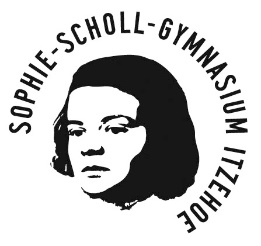 Die nachfolgenden Angaben werden gem. § 30 Abs. 1 des Schleswig-Holsteinischen Schulgesetzes (SchulG) erhoben. Die Speicherung der Daten erfolgt elektronisch (auf Karteikarte) und in Akten. Die weitere Datenverarbeitung richtet sich nach den Vorschriften des § 30 SchulG sowie den ergänzenden Bestimmungen der Datenschutzverordnung Schule. Sie haben ein Recht auf unentgeltliche Auskunft und Akteneinsicht gem. § 30 Abs. 8 SchulG. Bei vermuteten Verletzungen des Datenschutzrechts können Sie sich an das Unabhängige Landeszentrum für Datenschutz Schleswig-Holstein wenden.Die nachfolgenden Angaben werden gem. § 30 Abs. 1 des Schleswig-Holsteinischen Schulgesetzes (SchulG) erhoben. Die Speicherung der Daten erfolgt elektronisch (auf Karteikarte) und in Akten. Die weitere Datenverarbeitung richtet sich nach den Vorschriften des § 30 SchulG sowie den ergänzenden Bestimmungen der Datenschutzverordnung Schule. Sie haben ein Recht auf unentgeltliche Auskunft und Akteneinsicht gem. § 30 Abs. 8 SchulG. Bei vermuteten Verletzungen des Datenschutzrechts können Sie sich an das Unabhängige Landeszentrum für Datenschutz Schleswig-Holstein wenden.Die nachfolgenden Angaben werden gem. § 30 Abs. 1 des Schleswig-Holsteinischen Schulgesetzes (SchulG) erhoben. Die Speicherung der Daten erfolgt elektronisch (auf Karteikarte) und in Akten. Die weitere Datenverarbeitung richtet sich nach den Vorschriften des § 30 SchulG sowie den ergänzenden Bestimmungen der Datenschutzverordnung Schule. Sie haben ein Recht auf unentgeltliche Auskunft und Akteneinsicht gem. § 30 Abs. 8 SchulG. Bei vermuteten Verletzungen des Datenschutzrechts können Sie sich an das Unabhängige Landeszentrum für Datenschutz Schleswig-Holstein wenden.Die nachfolgenden Angaben werden gem. § 30 Abs. 1 des Schleswig-Holsteinischen Schulgesetzes (SchulG) erhoben. Die Speicherung der Daten erfolgt elektronisch (auf Karteikarte) und in Akten. Die weitere Datenverarbeitung richtet sich nach den Vorschriften des § 30 SchulG sowie den ergänzenden Bestimmungen der Datenschutzverordnung Schule. Sie haben ein Recht auf unentgeltliche Auskunft und Akteneinsicht gem. § 30 Abs. 8 SchulG. Bei vermuteten Verletzungen des Datenschutzrechts können Sie sich an das Unabhängige Landeszentrum für Datenschutz Schleswig-Holstein wenden.Die nachfolgenden Angaben werden gem. § 30 Abs. 1 des Schleswig-Holsteinischen Schulgesetzes (SchulG) erhoben. Die Speicherung der Daten erfolgt elektronisch (auf Karteikarte) und in Akten. Die weitere Datenverarbeitung richtet sich nach den Vorschriften des § 30 SchulG sowie den ergänzenden Bestimmungen der Datenschutzverordnung Schule. Sie haben ein Recht auf unentgeltliche Auskunft und Akteneinsicht gem. § 30 Abs. 8 SchulG. Bei vermuteten Verletzungen des Datenschutzrechts können Sie sich an das Unabhängige Landeszentrum für Datenschutz Schleswig-Holstein wenden.Die nachfolgenden Angaben werden gem. § 30 Abs. 1 des Schleswig-Holsteinischen Schulgesetzes (SchulG) erhoben. Die Speicherung der Daten erfolgt elektronisch (auf Karteikarte) und in Akten. Die weitere Datenverarbeitung richtet sich nach den Vorschriften des § 30 SchulG sowie den ergänzenden Bestimmungen der Datenschutzverordnung Schule. Sie haben ein Recht auf unentgeltliche Auskunft und Akteneinsicht gem. § 30 Abs. 8 SchulG. Bei vermuteten Verletzungen des Datenschutzrechts können Sie sich an das Unabhängige Landeszentrum für Datenschutz Schleswig-Holstein wenden.Die nachfolgenden Angaben werden gem. § 30 Abs. 1 des Schleswig-Holsteinischen Schulgesetzes (SchulG) erhoben. Die Speicherung der Daten erfolgt elektronisch (auf Karteikarte) und in Akten. Die weitere Datenverarbeitung richtet sich nach den Vorschriften des § 30 SchulG sowie den ergänzenden Bestimmungen der Datenschutzverordnung Schule. Sie haben ein Recht auf unentgeltliche Auskunft und Akteneinsicht gem. § 30 Abs. 8 SchulG. Bei vermuteten Verletzungen des Datenschutzrechts können Sie sich an das Unabhängige Landeszentrum für Datenschutz Schleswig-Holstein wenden.Die nachfolgenden Angaben werden gem. § 30 Abs. 1 des Schleswig-Holsteinischen Schulgesetzes (SchulG) erhoben. Die Speicherung der Daten erfolgt elektronisch (auf Karteikarte) und in Akten. Die weitere Datenverarbeitung richtet sich nach den Vorschriften des § 30 SchulG sowie den ergänzenden Bestimmungen der Datenschutzverordnung Schule. Sie haben ein Recht auf unentgeltliche Auskunft und Akteneinsicht gem. § 30 Abs. 8 SchulG. Bei vermuteten Verletzungen des Datenschutzrechts können Sie sich an das Unabhängige Landeszentrum für Datenschutz Schleswig-Holstein wenden.Die nachfolgenden Angaben werden gem. § 30 Abs. 1 des Schleswig-Holsteinischen Schulgesetzes (SchulG) erhoben. Die Speicherung der Daten erfolgt elektronisch (auf Karteikarte) und in Akten. Die weitere Datenverarbeitung richtet sich nach den Vorschriften des § 30 SchulG sowie den ergänzenden Bestimmungen der Datenschutzverordnung Schule. Sie haben ein Recht auf unentgeltliche Auskunft und Akteneinsicht gem. § 30 Abs. 8 SchulG. Bei vermuteten Verletzungen des Datenschutzrechts können Sie sich an das Unabhängige Landeszentrum für Datenschutz Schleswig-Holstein wenden.FamiliennameFamiliennameFamiliennameFamiliennameVorname (Rufname bitte unterstreichen)Vorname (Rufname bitte unterstreichen)Vorname (Rufname bitte unterstreichen)Vorname (Rufname bitte unterstreichen)Vorname (Rufname bitte unterstreichen)GeburtsdatumGeburtsdatumGeburtsdatumGeburtsort/Geburtsland Geschlecht männlich     weiblich       Falls nicht in Deutsch-land geboren, Jahr des Zuzugs:Falls nicht in Deutsch-land geboren, Jahr des Zuzugs:Falls nicht in Deutsch-land geboren, Jahr des Zuzugs:Herkunfts- und VerkehrsspracheKonfessionKonfessionTeilnahme an Religion        Philosophie  Teilnahme an Religion        Philosophie  StaatsangehörigkeitStaatsangehörigkeitAsylbewerberja     nein Asylbewerberja     nein Asylbewerberja     nein wohnt bei:            Eltern                 Mutter                  Vater                   Sonst.       wohnt bei:            Eltern                 Mutter                  Vater                   Sonst.       wohnt bei:            Eltern                 Mutter                  Vater                   Sonst.       wohnt bei:            Eltern                 Mutter                  Vater                   Sonst.       wohnt bei:            Eltern                 Mutter                  Vater                   Sonst.       wohnt bei:            Eltern                 Mutter                  Vater                   Sonst.       wohnt bei:            Eltern                 Mutter                  Vater                   Sonst.       wohnt bei:            Eltern                 Mutter                  Vater                   Sonst.       wohnt bei:            Eltern                 Mutter                  Vater                   Sonst.       Name der MutterErziehungsberechtigt:       ja                   nein Name der MutterErziehungsberechtigt:       ja                   nein Name der MutterErziehungsberechtigt:       ja                   nein Name der MutterErziehungsberechtigt:       ja                   nein Name des VatersErziehungsberechtigt:      ja                neinName des VatersErziehungsberechtigt:      ja                neinName des VatersErziehungsberechtigt:      ja                neinName des VatersErziehungsberechtigt:      ja                neinName des VatersErziehungsberechtigt:      ja                neinWenn Sie getrennt lebend oder geschieden sind: Haben Sie gemeinsames Sorgerecht?          ja        (Es sind beide Unterschriften oder eine Vollmacht des nicht persönlich erscheinenden Elternteils notwendig.) Haben Sie alleiniges Sorgerecht?                 ja    (Bitte den Entscheid des Familiengerichtes vorlegen.)Wenn Sie getrennt lebend oder geschieden sind: Haben Sie gemeinsames Sorgerecht?          ja        (Es sind beide Unterschriften oder eine Vollmacht des nicht persönlich erscheinenden Elternteils notwendig.) Haben Sie alleiniges Sorgerecht?                 ja    (Bitte den Entscheid des Familiengerichtes vorlegen.)Wenn Sie getrennt lebend oder geschieden sind: Haben Sie gemeinsames Sorgerecht?          ja        (Es sind beide Unterschriften oder eine Vollmacht des nicht persönlich erscheinenden Elternteils notwendig.) Haben Sie alleiniges Sorgerecht?                 ja    (Bitte den Entscheid des Familiengerichtes vorlegen.)Wenn Sie getrennt lebend oder geschieden sind: Haben Sie gemeinsames Sorgerecht?          ja        (Es sind beide Unterschriften oder eine Vollmacht des nicht persönlich erscheinenden Elternteils notwendig.) Haben Sie alleiniges Sorgerecht?                 ja    (Bitte den Entscheid des Familiengerichtes vorlegen.)Wenn Sie getrennt lebend oder geschieden sind: Haben Sie gemeinsames Sorgerecht?          ja        (Es sind beide Unterschriften oder eine Vollmacht des nicht persönlich erscheinenden Elternteils notwendig.) Haben Sie alleiniges Sorgerecht?                 ja    (Bitte den Entscheid des Familiengerichtes vorlegen.)Wenn Sie getrennt lebend oder geschieden sind: Haben Sie gemeinsames Sorgerecht?          ja        (Es sind beide Unterschriften oder eine Vollmacht des nicht persönlich erscheinenden Elternteils notwendig.) Haben Sie alleiniges Sorgerecht?                 ja    (Bitte den Entscheid des Familiengerichtes vorlegen.)Wenn Sie getrennt lebend oder geschieden sind: Haben Sie gemeinsames Sorgerecht?          ja        (Es sind beide Unterschriften oder eine Vollmacht des nicht persönlich erscheinenden Elternteils notwendig.) Haben Sie alleiniges Sorgerecht?                 ja    (Bitte den Entscheid des Familiengerichtes vorlegen.)Wenn Sie getrennt lebend oder geschieden sind: Haben Sie gemeinsames Sorgerecht?          ja        (Es sind beide Unterschriften oder eine Vollmacht des nicht persönlich erscheinenden Elternteils notwendig.) Haben Sie alleiniges Sorgerecht?                 ja    (Bitte den Entscheid des Familiengerichtes vorlegen.)Wenn Sie getrennt lebend oder geschieden sind: Haben Sie gemeinsames Sorgerecht?          ja        (Es sind beide Unterschriften oder eine Vollmacht des nicht persönlich erscheinenden Elternteils notwendig.) Haben Sie alleiniges Sorgerecht?                 ja    (Bitte den Entscheid des Familiengerichtes vorlegen.)Anschrift der Mutter Anschrift der Mutter Anschrift der Mutter Anschrift der Mutter Anschrift des Vaters Anschrift des Vaters Anschrift des Vaters Anschrift des Vaters Anschrift des Vaters Email Email Email Email EmailEmailEmailEmailEmailTel. privatTel. privatTel. privatTel. privatTel. privatTel. privatTel. privatTel. privatTel. privatTel. dienstl.Tel. dienstl.Tel. dienstl.Tel. dienstl.Tel. dienstl. Tel. dienstl. Tel. dienstl. Tel. dienstl. Tel. dienstl. Sonstige Notfallrufnummern/GesprächspartnerSonstige Notfallrufnummern/GesprächspartnerSonstige Notfallrufnummern/GesprächspartnerSonstige Notfallrufnummern/GesprächspartnerSonstige Notfallrufnummern/GesprächspartnerSonstige Notfallrufnummern/GesprächspartnerSonstige Notfallrufnummern/GesprächspartnerSonstige Notfallrufnummern/GesprächspartnerSonstige Notfallrufnummern/Gesprächspartnerbisherige schulische Laufbahnbisherige schulische LaufbahnHerkunftsschule (derzeit besuchte Schule) Derzeit besuchte KlasseEingeschult am:in Schule (nur notwendig, wenn abweichend von der Herkunftsschule)Wurde bisher eine Klasse wiederholt?Ja      wenn ja, welche?   _____              nein Wurde bisher eine Klasse übersprungen?Ja      wenn ja, welche?   _____              neinIch/wir erkläre/n mich/uns damit einverstanden, dass die Schülerakte von der abgebenden Grundschule an das Sophie-Scholl-Gymnasium weitergereicht wird.Ich/wir erkläre/n mich/uns damit einverstanden, dass die Schülerakte von der abgebenden Grundschule an das Sophie-Scholl-Gymnasium weitergereicht wird.DeutschDeutschDeutschSchülerin/Schüler   Erstsprache  Zweitsprache Mutter   Erstsprache  ZweitspracheVater   Erstsprache  ZweitspracheFestgestellte, für den Schulbereich bedeutsame körperliche oder psychische Behinderungen, Krankheiten, (z.B. Asthma, Diabetes) etc?                     Anerkannt (Testbericht bzw. Gutachten bitte vorlegen)      VermutungHochbegabungHochbegabungLese-RechtschreibschwächeLese-RechtschreibschwächeADSADSADHSADHSAutismusAutismusMein Kind möchte nach Möglichkeit zusammen in eine Klasse mit: Vorlage letztes Zeugnis  Vorlage Personalausweis/Meldebestätigung Vorlage Anmeldeschein Grundschule Vorlage Geburtsurkunde Vorlage Nachweis Masernimpfschutz Sonstiges 